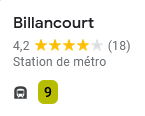 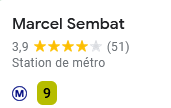 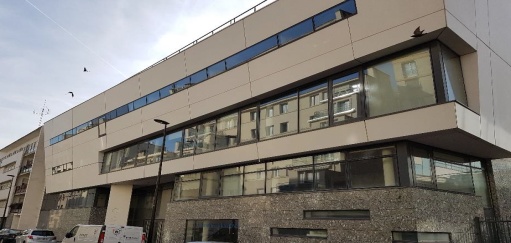 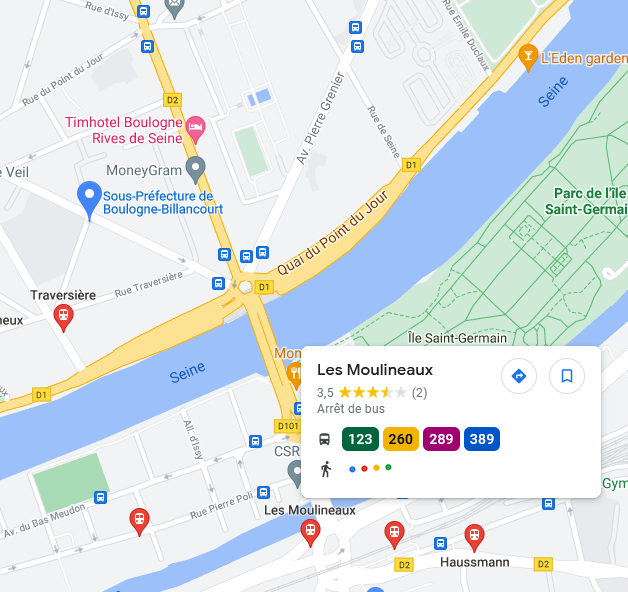 Transports en commun :- TRAM T2 arrêt  Les Moulineaux-Bus 123,289 arrêt Pont de Billancourt-Bus 389 arrêt Traversière-Métro ligne 9 station Marcel Sembat ou station Billancourt 2 places de stationnement sont réservées devant la sous-préfecture pour les personnes à mobilité réduite (se renseigner au préalable auprès de l’agent de sécurité sur site ou en envoyant un mail à sp-boulogne@hauts-de-seine.gouv.fr  pour la réservation des places)